EASTERN MEDITERRANEAN UNIVERSITY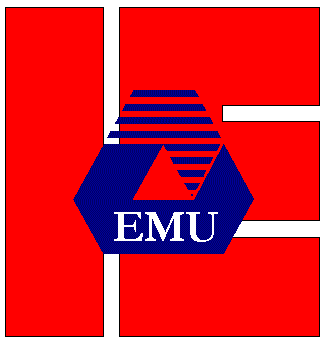 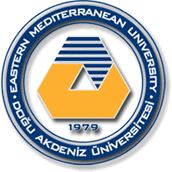 DEPARTMENT OF INDUSTRIAL ENGINEERINGMANE313 OPERATIONS RESEARCH ICOURSE OUTLINEPLEASE KEEP THIS COURSE OUTLINE FOR FUTURE REFERENCE AS IT CONTAINS IMPORTANT INFORMATION!!!COURSE CODE MANE313COURSE LEVEL Third Year Third YearCOURSE TITLE Operations Research ICOURSE TYPE Area Core Area CoreCREDIT VALUE (4, 1, 0) 4ECTS Credit Value 6 6PRE-REQUISITE(S) MANE212, MATH241CO-REQUISITE(S) - -PREPARED BY Dr. Hüseyin GÜDEN       SEMESTER / ACADEMIC YEARSpring 2021-2022Spring 2021-2022 Name(s) E-mail Office TelephoneLECTURER(S) Dr. Hüseyin GÜDEN huseyin.guden@emu.edu.tr  IE-B206 +90 392 630 1097ASSISTANT(S) Khaoula C., Elnaz G., Zhanel Z.  COURSE SCHEDULE Tuesday 08:30-10:20; Thursday 08:30-10:20; Thursday 14:30-16:20 (Lab and Tutorials);                       Office Hour: Tuesday 10:30-11:20 Tuesday 08:30-10:20; Thursday 08:30-10:20; Thursday 14:30-16:20 (Lab and Tutorials);                       Office Hour: Tuesday 10:30-11:20 Tuesday 08:30-10:20; Thursday 08:30-10:20; Thursday 14:30-16:20 (Lab and Tutorials);                       Office Hour: Tuesday 10:30-11:20 Tuesday 08:30-10:20; Thursday 08:30-10:20; Thursday 14:30-16:20 (Lab and Tutorials);                       Office Hour: Tuesday 10:30-11:20COURSE WEB LINKhttp://staff.emu.edu.tr/huseyinguden/en/teaching/ieng313-mane313http://staff.emu.edu.tr/huseyinguden/en/teaching/ieng313-mane313http://staff.emu.edu.tr/huseyinguden/en/teaching/ieng313-mane313http://staff.emu.edu.tr/huseyinguden/en/teaching/ieng313-mane313COURSE DESCRIPTIONThis course is designed to introduce the fundamentals of operations research. The emphasis is on solution of deterministic optimization models. The topics covered are application of scientific methodology to business problems, systems concept, team concept in problem analysis, and mathematical modeling. Basic deterministic methods used in the course are linear programming, simplex method, duality, dual simplex method, post-optimality analysis, integer programming, formulation, branch and bound technique, cutting plane algorithm, simple network models, minimal spanning tree algorithm, Dijikstra’s algorithm and maximal flow algorithm, nonlinear programming, unconstrained nonlinear optimization and Lagrange multiplier method.COURSE DESCRIPTIONThis course is designed to introduce the fundamentals of operations research. The emphasis is on solution of deterministic optimization models. The topics covered are application of scientific methodology to business problems, systems concept, team concept in problem analysis, and mathematical modeling. Basic deterministic methods used in the course are linear programming, simplex method, duality, dual simplex method, post-optimality analysis, integer programming, formulation, branch and bound technique, cutting plane algorithm, simple network models, minimal spanning tree algorithm, Dijikstra’s algorithm and maximal flow algorithm, nonlinear programming, unconstrained nonlinear optimization and Lagrange multiplier method.COURSE DESCRIPTIONThis course is designed to introduce the fundamentals of operations research. The emphasis is on solution of deterministic optimization models. The topics covered are application of scientific methodology to business problems, systems concept, team concept in problem analysis, and mathematical modeling. Basic deterministic methods used in the course are linear programming, simplex method, duality, dual simplex method, post-optimality analysis, integer programming, formulation, branch and bound technique, cutting plane algorithm, simple network models, minimal spanning tree algorithm, Dijikstra’s algorithm and maximal flow algorithm, nonlinear programming, unconstrained nonlinear optimization and Lagrange multiplier method.COURSE DESCRIPTIONThis course is designed to introduce the fundamentals of operations research. The emphasis is on solution of deterministic optimization models. The topics covered are application of scientific methodology to business problems, systems concept, team concept in problem analysis, and mathematical modeling. Basic deterministic methods used in the course are linear programming, simplex method, duality, dual simplex method, post-optimality analysis, integer programming, formulation, branch and bound technique, cutting plane algorithm, simple network models, minimal spanning tree algorithm, Dijikstra’s algorithm and maximal flow algorithm, nonlinear programming, unconstrained nonlinear optimization and Lagrange multiplier method.COURSE DESCRIPTIONThis course is designed to introduce the fundamentals of operations research. The emphasis is on solution of deterministic optimization models. The topics covered are application of scientific methodology to business problems, systems concept, team concept in problem analysis, and mathematical modeling. Basic deterministic methods used in the course are linear programming, simplex method, duality, dual simplex method, post-optimality analysis, integer programming, formulation, branch and bound technique, cutting plane algorithm, simple network models, minimal spanning tree algorithm, Dijikstra’s algorithm and maximal flow algorithm, nonlinear programming, unconstrained nonlinear optimization and Lagrange multiplier method.COURSE OBJECTIVESThe main objectives of this course are:Application of the Graphical Solution Method (Contributing Student Outcomes 1, 6)Application of the Simplex Algorithm, Big-M and Two Phase methods (Contributing Student Outcomes 1, 2, 4, 6)Duality (relationships between primal-dual problems and their solutions) (Contributing Student Outcomes 1, 4, 6)Application of the Dual Simplex Algorithm (Contributing Student Outcomes 1, 2, 4, 6)Performing Sensitivity and Post Optimality Analysis (Contributing Student Outcomes 1, 2, 6)Solving Transportation and Transhipment Problems (North-West Cell Method, Least Cost Cell Method, Vogel Approximation Method and Transportation Simplex Algorithm) (Contributing Student Outcomes 1, 2, 6)Solving the Assignment Problem (Hungarian Algorithm) (Contributing Student Outcomes 1, 2, 6)Application of the Branch and Bound Algorithm (Contributing Student Outcomes 1, 2, 4, 6)Using a solver program (LINGO) in optimization (Contributing Student Outcome 4)COURSE OBJECTIVESThe main objectives of this course are:Application of the Graphical Solution Method (Contributing Student Outcomes 1, 6)Application of the Simplex Algorithm, Big-M and Two Phase methods (Contributing Student Outcomes 1, 2, 4, 6)Duality (relationships between primal-dual problems and their solutions) (Contributing Student Outcomes 1, 4, 6)Application of the Dual Simplex Algorithm (Contributing Student Outcomes 1, 2, 4, 6)Performing Sensitivity and Post Optimality Analysis (Contributing Student Outcomes 1, 2, 6)Solving Transportation and Transhipment Problems (North-West Cell Method, Least Cost Cell Method, Vogel Approximation Method and Transportation Simplex Algorithm) (Contributing Student Outcomes 1, 2, 6)Solving the Assignment Problem (Hungarian Algorithm) (Contributing Student Outcomes 1, 2, 6)Application of the Branch and Bound Algorithm (Contributing Student Outcomes 1, 2, 4, 6)Using a solver program (LINGO) in optimization (Contributing Student Outcome 4)COURSE OBJECTIVESThe main objectives of this course are:Application of the Graphical Solution Method (Contributing Student Outcomes 1, 6)Application of the Simplex Algorithm, Big-M and Two Phase methods (Contributing Student Outcomes 1, 2, 4, 6)Duality (relationships between primal-dual problems and their solutions) (Contributing Student Outcomes 1, 4, 6)Application of the Dual Simplex Algorithm (Contributing Student Outcomes 1, 2, 4, 6)Performing Sensitivity and Post Optimality Analysis (Contributing Student Outcomes 1, 2, 6)Solving Transportation and Transhipment Problems (North-West Cell Method, Least Cost Cell Method, Vogel Approximation Method and Transportation Simplex Algorithm) (Contributing Student Outcomes 1, 2, 6)Solving the Assignment Problem (Hungarian Algorithm) (Contributing Student Outcomes 1, 2, 6)Application of the Branch and Bound Algorithm (Contributing Student Outcomes 1, 2, 4, 6)Using a solver program (LINGO) in optimization (Contributing Student Outcome 4)COURSE OBJECTIVESThe main objectives of this course are:Application of the Graphical Solution Method (Contributing Student Outcomes 1, 6)Application of the Simplex Algorithm, Big-M and Two Phase methods (Contributing Student Outcomes 1, 2, 4, 6)Duality (relationships between primal-dual problems and their solutions) (Contributing Student Outcomes 1, 4, 6)Application of the Dual Simplex Algorithm (Contributing Student Outcomes 1, 2, 4, 6)Performing Sensitivity and Post Optimality Analysis (Contributing Student Outcomes 1, 2, 6)Solving Transportation and Transhipment Problems (North-West Cell Method, Least Cost Cell Method, Vogel Approximation Method and Transportation Simplex Algorithm) (Contributing Student Outcomes 1, 2, 6)Solving the Assignment Problem (Hungarian Algorithm) (Contributing Student Outcomes 1, 2, 6)Application of the Branch and Bound Algorithm (Contributing Student Outcomes 1, 2, 4, 6)Using a solver program (LINGO) in optimization (Contributing Student Outcome 4)COURSE OBJECTIVESThe main objectives of this course are:Application of the Graphical Solution Method (Contributing Student Outcomes 1, 6)Application of the Simplex Algorithm, Big-M and Two Phase methods (Contributing Student Outcomes 1, 2, 4, 6)Duality (relationships between primal-dual problems and their solutions) (Contributing Student Outcomes 1, 4, 6)Application of the Dual Simplex Algorithm (Contributing Student Outcomes 1, 2, 4, 6)Performing Sensitivity and Post Optimality Analysis (Contributing Student Outcomes 1, 2, 6)Solving Transportation and Transhipment Problems (North-West Cell Method, Least Cost Cell Method, Vogel Approximation Method and Transportation Simplex Algorithm) (Contributing Student Outcomes 1, 2, 6)Solving the Assignment Problem (Hungarian Algorithm) (Contributing Student Outcomes 1, 2, 6)Application of the Branch and Bound Algorithm (Contributing Student Outcomes 1, 2, 4, 6)Using a solver program (LINGO) in optimization (Contributing Student Outcome 4)COURSE LEARNING OUTCOMES On successful completion of this course, students are expected to develop knowledge and understanding of:Modelling real life problems, Mathematical aspects of basic feasible solutions,                        Elements of Simplex Method and its variations, Methods of finding solution to problems involving linear models with continuous and integer variables,Sensitivity of optimum solution of a model to possible changes in values of uncontrollable parameters,Solving Linear Programming and Integer Programming problems using LINGO,Modelling and solving network problems. Solving unconstrained  and constrained non-linear Programming ProblemsOn successful completion of this course, students are expected to develop their skills in:Building models of real life systems, Finding solutions to linear and integer linear models,Performing post-optimality analyses to facilitate the smooth application of theoretical results to the actual problem.Finding solutions to unconstrained and constrained non-linear objective functionsOn successful completion of this course, students are expected to develop their appreciation of and respect for values and attitudes regarding the issues of:Role of linear models in industrial engineering,Importance of modeling and optimization in diverse fields of sciences and engineering,Impact of optimization software in solving models for real-life situations, Systems approach to problem solving. COURSE LEARNING OUTCOMES On successful completion of this course, students are expected to develop knowledge and understanding of:Modelling real life problems, Mathematical aspects of basic feasible solutions,                        Elements of Simplex Method and its variations, Methods of finding solution to problems involving linear models with continuous and integer variables,Sensitivity of optimum solution of a model to possible changes in values of uncontrollable parameters,Solving Linear Programming and Integer Programming problems using LINGO,Modelling and solving network problems. Solving unconstrained  and constrained non-linear Programming ProblemsOn successful completion of this course, students are expected to develop their skills in:Building models of real life systems, Finding solutions to linear and integer linear models,Performing post-optimality analyses to facilitate the smooth application of theoretical results to the actual problem.Finding solutions to unconstrained and constrained non-linear objective functionsOn successful completion of this course, students are expected to develop their appreciation of and respect for values and attitudes regarding the issues of:Role of linear models in industrial engineering,Importance of modeling and optimization in diverse fields of sciences and engineering,Impact of optimization software in solving models for real-life situations, Systems approach to problem solving. COURSE LEARNING OUTCOMES On successful completion of this course, students are expected to develop knowledge and understanding of:Modelling real life problems, Mathematical aspects of basic feasible solutions,                        Elements of Simplex Method and its variations, Methods of finding solution to problems involving linear models with continuous and integer variables,Sensitivity of optimum solution of a model to possible changes in values of uncontrollable parameters,Solving Linear Programming and Integer Programming problems using LINGO,Modelling and solving network problems. Solving unconstrained  and constrained non-linear Programming ProblemsOn successful completion of this course, students are expected to develop their skills in:Building models of real life systems, Finding solutions to linear and integer linear models,Performing post-optimality analyses to facilitate the smooth application of theoretical results to the actual problem.Finding solutions to unconstrained and constrained non-linear objective functionsOn successful completion of this course, students are expected to develop their appreciation of and respect for values and attitudes regarding the issues of:Role of linear models in industrial engineering,Importance of modeling and optimization in diverse fields of sciences and engineering,Impact of optimization software in solving models for real-life situations, Systems approach to problem solving. COURSE LEARNING OUTCOMES On successful completion of this course, students are expected to develop knowledge and understanding of:Modelling real life problems, Mathematical aspects of basic feasible solutions,                        Elements of Simplex Method and its variations, Methods of finding solution to problems involving linear models with continuous and integer variables,Sensitivity of optimum solution of a model to possible changes in values of uncontrollable parameters,Solving Linear Programming and Integer Programming problems using LINGO,Modelling and solving network problems. Solving unconstrained  and constrained non-linear Programming ProblemsOn successful completion of this course, students are expected to develop their skills in:Building models of real life systems, Finding solutions to linear and integer linear models,Performing post-optimality analyses to facilitate the smooth application of theoretical results to the actual problem.Finding solutions to unconstrained and constrained non-linear objective functionsOn successful completion of this course, students are expected to develop their appreciation of and respect for values and attitudes regarding the issues of:Role of linear models in industrial engineering,Importance of modeling and optimization in diverse fields of sciences and engineering,Impact of optimization software in solving models for real-life situations, Systems approach to problem solving. COURSE LEARNING OUTCOMES On successful completion of this course, students are expected to develop knowledge and understanding of:Modelling real life problems, Mathematical aspects of basic feasible solutions,                        Elements of Simplex Method and its variations, Methods of finding solution to problems involving linear models with continuous and integer variables,Sensitivity of optimum solution of a model to possible changes in values of uncontrollable parameters,Solving Linear Programming and Integer Programming problems using LINGO,Modelling and solving network problems. Solving unconstrained  and constrained non-linear Programming ProblemsOn successful completion of this course, students are expected to develop their skills in:Building models of real life systems, Finding solutions to linear and integer linear models,Performing post-optimality analyses to facilitate the smooth application of theoretical results to the actual problem.Finding solutions to unconstrained and constrained non-linear objective functionsOn successful completion of this course, students are expected to develop their appreciation of and respect for values and attitudes regarding the issues of:Role of linear models in industrial engineering,Importance of modeling and optimization in diverse fields of sciences and engineering,Impact of optimization software in solving models for real-life situations, Systems approach to problem solving. CONTRIBUTION OF THE COURSE TO CRITERION 5Mathematics and Basic Sciences   : 0Engineering Topics                        : 4General Education		        : 0CONTRIBUTION OF THE COURSE TO CRITERION 5Mathematics and Basic Sciences   : 0Engineering Topics                        : 4General Education		        : 0CONTRIBUTION OF THE COURSE TO CRITERION 5Mathematics and Basic Sciences   : 0Engineering Topics                        : 4General Education		        : 0CONTRIBUTION OF THE COURSE TO CRITERION 5Mathematics and Basic Sciences   : 0Engineering Topics                        : 4General Education		        : 0CONTRIBUTION OF THE COURSE TO CRITERION 5Mathematics and Basic Sciences   : 0Engineering Topics                        : 4General Education		        : 0RELATIONSHIP OF THE COURSE TO STUDENT OUTCOMESRELATIONSHIP OF THE COURSE TO STUDENT OUTCOMESRELATIONSHIP OF THE COURSE TO STUDENT OUTCOMESRELATIONSHIP OF THE COURSE TO STUDENT OUTCOMESRELATIONSHIP OF THE COURSE TO STUDENT OUTCOMESGRADING CRITERIAExams:  All examinations will be based on lectures, tutorials, labs, assigned readings, project study or other work. To pass these exams students will need to have studied the material well in advance in order to understand the concepts, procedures and techniques. To discourage last minute cramming, the instructor and the assistants will not answer any questions from students on the day of an examination. Exam results will be announced on the portal program as soon as the exam papers have been evaluated. Descriptions of these examinations are as follows:Note: The students may need a calculator so they should bring their calculators to all lecture/tutorial/lab/exam hours.Assignments:There will be two assignments about using LINGO. There may be some reading, studying and application assignments, which will support the lectures. For any type of examination, students are also responsible from studying all assigned materials, even if they might not be discussed in class. GRADING CRITERIAExams:  All examinations will be based on lectures, tutorials, labs, assigned readings, project study or other work. To pass these exams students will need to have studied the material well in advance in order to understand the concepts, procedures and techniques. To discourage last minute cramming, the instructor and the assistants will not answer any questions from students on the day of an examination. Exam results will be announced on the portal program as soon as the exam papers have been evaluated. Descriptions of these examinations are as follows:Note: The students may need a calculator so they should bring their calculators to all lecture/tutorial/lab/exam hours.Assignments:There will be two assignments about using LINGO. There may be some reading, studying and application assignments, which will support the lectures. For any type of examination, students are also responsible from studying all assigned materials, even if they might not be discussed in class. GRADING CRITERIAExams:  All examinations will be based on lectures, tutorials, labs, assigned readings, project study or other work. To pass these exams students will need to have studied the material well in advance in order to understand the concepts, procedures and techniques. To discourage last minute cramming, the instructor and the assistants will not answer any questions from students on the day of an examination. Exam results will be announced on the portal program as soon as the exam papers have been evaluated. Descriptions of these examinations are as follows:Note: The students may need a calculator so they should bring their calculators to all lecture/tutorial/lab/exam hours.Assignments:There will be two assignments about using LINGO. There may be some reading, studying and application assignments, which will support the lectures. For any type of examination, students are also responsible from studying all assigned materials, even if they might not be discussed in class. GRADING CRITERIAExams:  All examinations will be based on lectures, tutorials, labs, assigned readings, project study or other work. To pass these exams students will need to have studied the material well in advance in order to understand the concepts, procedures and techniques. To discourage last minute cramming, the instructor and the assistants will not answer any questions from students on the day of an examination. Exam results will be announced on the portal program as soon as the exam papers have been evaluated. Descriptions of these examinations are as follows:Note: The students may need a calculator so they should bring their calculators to all lecture/tutorial/lab/exam hours.Assignments:There will be two assignments about using LINGO. There may be some reading, studying and application assignments, which will support the lectures. For any type of examination, students are also responsible from studying all assigned materials, even if they might not be discussed in class. GRADING CRITERIAExams:  All examinations will be based on lectures, tutorials, labs, assigned readings, project study or other work. To pass these exams students will need to have studied the material well in advance in order to understand the concepts, procedures and techniques. To discourage last minute cramming, the instructor and the assistants will not answer any questions from students on the day of an examination. Exam results will be announced on the portal program as soon as the exam papers have been evaluated. Descriptions of these examinations are as follows:Note: The students may need a calculator so they should bring their calculators to all lecture/tutorial/lab/exam hours.Assignments:There will be two assignments about using LINGO. There may be some reading, studying and application assignments, which will support the lectures. For any type of examination, students are also responsible from studying all assigned materials, even if they might not be discussed in class. NG GRADEStudents who do not enter midterm exam OR final exam without any valid excuse will take NG grade. Students who do not enter 3 or more of the 6 quizzes will take NG grade.RELATIONSHIP WITH OTHER COURSESIt is a synthesis course of all the previously taken departmental courses and also co-requisite course for the course IENG314.LEARNING / TEACHING METHODThe instructor will lecture in class by writing on the board and using computer presentations. Several examples will be covered and discussed in detail by the lecturer in the classroom. To get a hands on experience, lectures will be supplemented by tutorials and lab sessions. The function of teaching is to enable students to learn. Therefore students are required to study from the declared books and other operations research books. Students are expected to use the library and internet in their searches and studies. NG GRADEStudents who do not enter midterm exam OR final exam without any valid excuse will take NG grade. Students who do not enter 3 or more of the 6 quizzes will take NG grade.RELATIONSHIP WITH OTHER COURSESIt is a synthesis course of all the previously taken departmental courses and also co-requisite course for the course IENG314.LEARNING / TEACHING METHODThe instructor will lecture in class by writing on the board and using computer presentations. Several examples will be covered and discussed in detail by the lecturer in the classroom. To get a hands on experience, lectures will be supplemented by tutorials and lab sessions. The function of teaching is to enable students to learn. Therefore students are required to study from the declared books and other operations research books. Students are expected to use the library and internet in their searches and studies. NG GRADEStudents who do not enter midterm exam OR final exam without any valid excuse will take NG grade. Students who do not enter 3 or more of the 6 quizzes will take NG grade.RELATIONSHIP WITH OTHER COURSESIt is a synthesis course of all the previously taken departmental courses and also co-requisite course for the course IENG314.LEARNING / TEACHING METHODThe instructor will lecture in class by writing on the board and using computer presentations. Several examples will be covered and discussed in detail by the lecturer in the classroom. To get a hands on experience, lectures will be supplemented by tutorials and lab sessions. The function of teaching is to enable students to learn. Therefore students are required to study from the declared books and other operations research books. Students are expected to use the library and internet in their searches and studies. NG GRADEStudents who do not enter midterm exam OR final exam without any valid excuse will take NG grade. Students who do not enter 3 or more of the 6 quizzes will take NG grade.RELATIONSHIP WITH OTHER COURSESIt is a synthesis course of all the previously taken departmental courses and also co-requisite course for the course IENG314.LEARNING / TEACHING METHODThe instructor will lecture in class by writing on the board and using computer presentations. Several examples will be covered and discussed in detail by the lecturer in the classroom. To get a hands on experience, lectures will be supplemented by tutorials and lab sessions. The function of teaching is to enable students to learn. Therefore students are required to study from the declared books and other operations research books. Students are expected to use the library and internet in their searches and studies. NG GRADEStudents who do not enter midterm exam OR final exam without any valid excuse will take NG grade. Students who do not enter 3 or more of the 6 quizzes will take NG grade.RELATIONSHIP WITH OTHER COURSESIt is a synthesis course of all the previously taken departmental courses and also co-requisite course for the course IENG314.LEARNING / TEACHING METHODThe instructor will lecture in class by writing on the board and using computer presentations. Several examples will be covered and discussed in detail by the lecturer in the classroom. To get a hands on experience, lectures will be supplemented by tutorials and lab sessions. The function of teaching is to enable students to learn. Therefore students are required to study from the declared books and other operations research books. Students are expected to use the library and internet in their searches and studies. METHOD OF ASSESSMENTAlthough the student’s overall grade will be based on the general assessment of the instructor, the following percentages may give an idea about the relative importance of various assessment tools.Note that the instructor reserves the right to modify these percentages in case he finds it necessary. Letter grade equivalents of numerical performances will be announced by the Registrar’s Office after the last day for the submission of letter grades.METHOD OF ASSESSMENTAlthough the student’s overall grade will be based on the general assessment of the instructor, the following percentages may give an idea about the relative importance of various assessment tools.Note that the instructor reserves the right to modify these percentages in case he finds it necessary. Letter grade equivalents of numerical performances will be announced by the Registrar’s Office after the last day for the submission of letter grades.METHOD OF ASSESSMENTAlthough the student’s overall grade will be based on the general assessment of the instructor, the following percentages may give an idea about the relative importance of various assessment tools.Note that the instructor reserves the right to modify these percentages in case he finds it necessary. Letter grade equivalents of numerical performances will be announced by the Registrar’s Office after the last day for the submission of letter grades.METHOD OF ASSESSMENTAlthough the student’s overall grade will be based on the general assessment of the instructor, the following percentages may give an idea about the relative importance of various assessment tools.Note that the instructor reserves the right to modify these percentages in case he finds it necessary. Letter grade equivalents of numerical performances will be announced by the Registrar’s Office after the last day for the submission of letter grades.METHOD OF ASSESSMENTAlthough the student’s overall grade will be based on the general assessment of the instructor, the following percentages may give an idea about the relative importance of various assessment tools.Note that the instructor reserves the right to modify these percentages in case he finds it necessary. Letter grade equivalents of numerical performances will be announced by the Registrar’s Office after the last day for the submission of letter grades.TEXTBOOK/SStudents must have the following textbook:WINSTON, Wayne L., “Operations Research: Applications and Algorithms” 3rd edition, Duxbury Press 1993. ISBN: 0-534-20971-8.INDICATIVE BASIC READING LISTBAZARAA, M., “Linear Programming and Network Flows” 4th edition, Wiley, 2010. ISBN:978-0470-46272-0. Taha, Hamdy A., “ Operations Research”, 6th international edition, Prentice Hall 1997; Hillier, F.S. and G.J. Lieberman, “Introduction to Operations Research”, 7th international edition, McGraw Hill 2001; Beltrami, Edward J., “Models for Public Systems Analysis ”, Academic Press 1977 “LINGO”, LINDO Systems Inc. BENDER, Edward, “An Introduction to Mathematical Modelling”, Dover Ed.,Dover Publications,2000EXTENDED READING LISTNote that aside from these books, EMU Library has quite a good collection of books on the intermediate and advanced levels in the related fields of industrial engineering discipline.TEXTBOOK/SStudents must have the following textbook:WINSTON, Wayne L., “Operations Research: Applications and Algorithms” 3rd edition, Duxbury Press 1993. ISBN: 0-534-20971-8.INDICATIVE BASIC READING LISTBAZARAA, M., “Linear Programming and Network Flows” 4th edition, Wiley, 2010. ISBN:978-0470-46272-0. Taha, Hamdy A., “ Operations Research”, 6th international edition, Prentice Hall 1997; Hillier, F.S. and G.J. Lieberman, “Introduction to Operations Research”, 7th international edition, McGraw Hill 2001; Beltrami, Edward J., “Models for Public Systems Analysis ”, Academic Press 1977 “LINGO”, LINDO Systems Inc. BENDER, Edward, “An Introduction to Mathematical Modelling”, Dover Ed.,Dover Publications,2000EXTENDED READING LISTNote that aside from these books, EMU Library has quite a good collection of books on the intermediate and advanced levels in the related fields of industrial engineering discipline.TEXTBOOK/SStudents must have the following textbook:WINSTON, Wayne L., “Operations Research: Applications and Algorithms” 3rd edition, Duxbury Press 1993. ISBN: 0-534-20971-8.INDICATIVE BASIC READING LISTBAZARAA, M., “Linear Programming and Network Flows” 4th edition, Wiley, 2010. ISBN:978-0470-46272-0. Taha, Hamdy A., “ Operations Research”, 6th international edition, Prentice Hall 1997; Hillier, F.S. and G.J. Lieberman, “Introduction to Operations Research”, 7th international edition, McGraw Hill 2001; Beltrami, Edward J., “Models for Public Systems Analysis ”, Academic Press 1977 “LINGO”, LINDO Systems Inc. BENDER, Edward, “An Introduction to Mathematical Modelling”, Dover Ed.,Dover Publications,2000EXTENDED READING LISTNote that aside from these books, EMU Library has quite a good collection of books on the intermediate and advanced levels in the related fields of industrial engineering discipline.TEXTBOOK/SStudents must have the following textbook:WINSTON, Wayne L., “Operations Research: Applications and Algorithms” 3rd edition, Duxbury Press 1993. ISBN: 0-534-20971-8.INDICATIVE BASIC READING LISTBAZARAA, M., “Linear Programming and Network Flows” 4th edition, Wiley, 2010. ISBN:978-0470-46272-0. Taha, Hamdy A., “ Operations Research”, 6th international edition, Prentice Hall 1997; Hillier, F.S. and G.J. Lieberman, “Introduction to Operations Research”, 7th international edition, McGraw Hill 2001; Beltrami, Edward J., “Models for Public Systems Analysis ”, Academic Press 1977 “LINGO”, LINDO Systems Inc. BENDER, Edward, “An Introduction to Mathematical Modelling”, Dover Ed.,Dover Publications,2000EXTENDED READING LISTNote that aside from these books, EMU Library has quite a good collection of books on the intermediate and advanced levels in the related fields of industrial engineering discipline.TEXTBOOK/SStudents must have the following textbook:WINSTON, Wayne L., “Operations Research: Applications and Algorithms” 3rd edition, Duxbury Press 1993. ISBN: 0-534-20971-8.INDICATIVE BASIC READING LISTBAZARAA, M., “Linear Programming and Network Flows” 4th edition, Wiley, 2010. ISBN:978-0470-46272-0. Taha, Hamdy A., “ Operations Research”, 6th international edition, Prentice Hall 1997; Hillier, F.S. and G.J. Lieberman, “Introduction to Operations Research”, 7th international edition, McGraw Hill 2001; Beltrami, Edward J., “Models for Public Systems Analysis ”, Academic Press 1977 “LINGO”, LINDO Systems Inc. BENDER, Edward, “An Introduction to Mathematical Modelling”, Dover Ed.,Dover Publications,2000EXTENDED READING LISTNote that aside from these books, EMU Library has quite a good collection of books on the intermediate and advanced levels in the related fields of industrial engineering discipline.TOPICS COVERED and COURSE SCHEDULETOPICS COVERED and COURSE SCHEDULETOPICS COVERED and COURSE SCHEDULETOPICS COVERED and COURSE SCHEDULETOPICS COVERED and COURSE SCHEDULEACADEMIC HONESTY, PLAGIARISM & CHEATINGThis is intentionally failing to give credit to sources used in writing regardless of whether they are published or unpublished. Plagiarism (which also includes any kind of cheating in exams) is a disciplinary offence and will be dealt with accordingly. According to university by laws cheating and plagiarism are serious offences punishable with disciplinary action ranging from simple failure from the exam or project/report, to more serious action (suspension from the university for up to one semester). Disciplinary action is written in student records and may appear in student transcripts. Any act not suitable for a university student will not be tolerated and may lead to formal disciplinary action. Example of this are: getting someone else to take the examinations for you, misrepresentation of your own answer sheet as another’s work, cheating, knowingly assisting other students to cheat, abusing the tolerance or breaking the discipline of the class.ACADEMIC HONESTY, PLAGIARISM & CHEATINGThis is intentionally failing to give credit to sources used in writing regardless of whether they are published or unpublished. Plagiarism (which also includes any kind of cheating in exams) is a disciplinary offence and will be dealt with accordingly. According to university by laws cheating and plagiarism are serious offences punishable with disciplinary action ranging from simple failure from the exam or project/report, to more serious action (suspension from the university for up to one semester). Disciplinary action is written in student records and may appear in student transcripts. Any act not suitable for a university student will not be tolerated and may lead to formal disciplinary action. Example of this are: getting someone else to take the examinations for you, misrepresentation of your own answer sheet as another’s work, cheating, knowingly assisting other students to cheat, abusing the tolerance or breaking the discipline of the class.ACADEMIC HONESTY, PLAGIARISM & CHEATINGThis is intentionally failing to give credit to sources used in writing regardless of whether they are published or unpublished. Plagiarism (which also includes any kind of cheating in exams) is a disciplinary offence and will be dealt with accordingly. According to university by laws cheating and plagiarism are serious offences punishable with disciplinary action ranging from simple failure from the exam or project/report, to more serious action (suspension from the university for up to one semester). Disciplinary action is written in student records and may appear in student transcripts. Any act not suitable for a university student will not be tolerated and may lead to formal disciplinary action. Example of this are: getting someone else to take the examinations for you, misrepresentation of your own answer sheet as another’s work, cheating, knowingly assisting other students to cheat, abusing the tolerance or breaking the discipline of the class.ACADEMIC HONESTY, PLAGIARISM & CHEATINGThis is intentionally failing to give credit to sources used in writing regardless of whether they are published or unpublished. Plagiarism (which also includes any kind of cheating in exams) is a disciplinary offence and will be dealt with accordingly. According to university by laws cheating and plagiarism are serious offences punishable with disciplinary action ranging from simple failure from the exam or project/report, to more serious action (suspension from the university for up to one semester). Disciplinary action is written in student records and may appear in student transcripts. Any act not suitable for a university student will not be tolerated and may lead to formal disciplinary action. Example of this are: getting someone else to take the examinations for you, misrepresentation of your own answer sheet as another’s work, cheating, knowingly assisting other students to cheat, abusing the tolerance or breaking the discipline of the class.ACADEMIC HONESTY, PLAGIARISM & CHEATINGThis is intentionally failing to give credit to sources used in writing regardless of whether they are published or unpublished. Plagiarism (which also includes any kind of cheating in exams) is a disciplinary offence and will be dealt with accordingly. According to university by laws cheating and plagiarism are serious offences punishable with disciplinary action ranging from simple failure from the exam or project/report, to more serious action (suspension from the university for up to one semester). Disciplinary action is written in student records and may appear in student transcripts. Any act not suitable for a university student will not be tolerated and may lead to formal disciplinary action. Example of this are: getting someone else to take the examinations for you, misrepresentation of your own answer sheet as another’s work, cheating, knowingly assisting other students to cheat, abusing the tolerance or breaking the discipline of the class.